К сведению граждан, имеющих детей школьного возраста.ГКУ СО «Главное управление социальной защиты населения Западного округа» напоминает гражданам, имеющих детей школьного возраста, что 28 февраля 2021г. заканчивается прием документов на назначение ежегодной единовременной выплаты к началу учебного года. Размер выплаты зависит от категории семьи. На ребенка, воспитывающегося в малообеспеченной семье, выплачивается 200 рублей. Отдельным категориям граждан: - женщинам, воспитывающим четырех и более рожденных или усыновленных несовершеннолетних детей;- мужчинам, воспитывающим четырех и более детей без матери в случае ее смерти, лишения родительских прав или ограничения родительских прав;- одиноким матерям, воспитывающим трех и более несовершеннолетних детей (в отношении которых она является одинокой матерью);- опекунам, попечителям, одному из приемных родителей, патронатному воспитателю, воспитывающему детей-сирот или детей, оставшихся без попечения родителей;- одному из родителей, являющемуся инвалидом I или II группы, воспитывающему ребенка предоставляется ежегодное единовременное пособие к началу учебного года в размере 1000 рублей, которое назначается независимо от дохода семьи.	Дополнительную информацию о мерах социальной поддержки вам готовы предоставить по телефону «горячей линии» 8-800-201-6683. Звонки с сотовых и стационарных телефонов на телефон «горячей линии» бесплатные.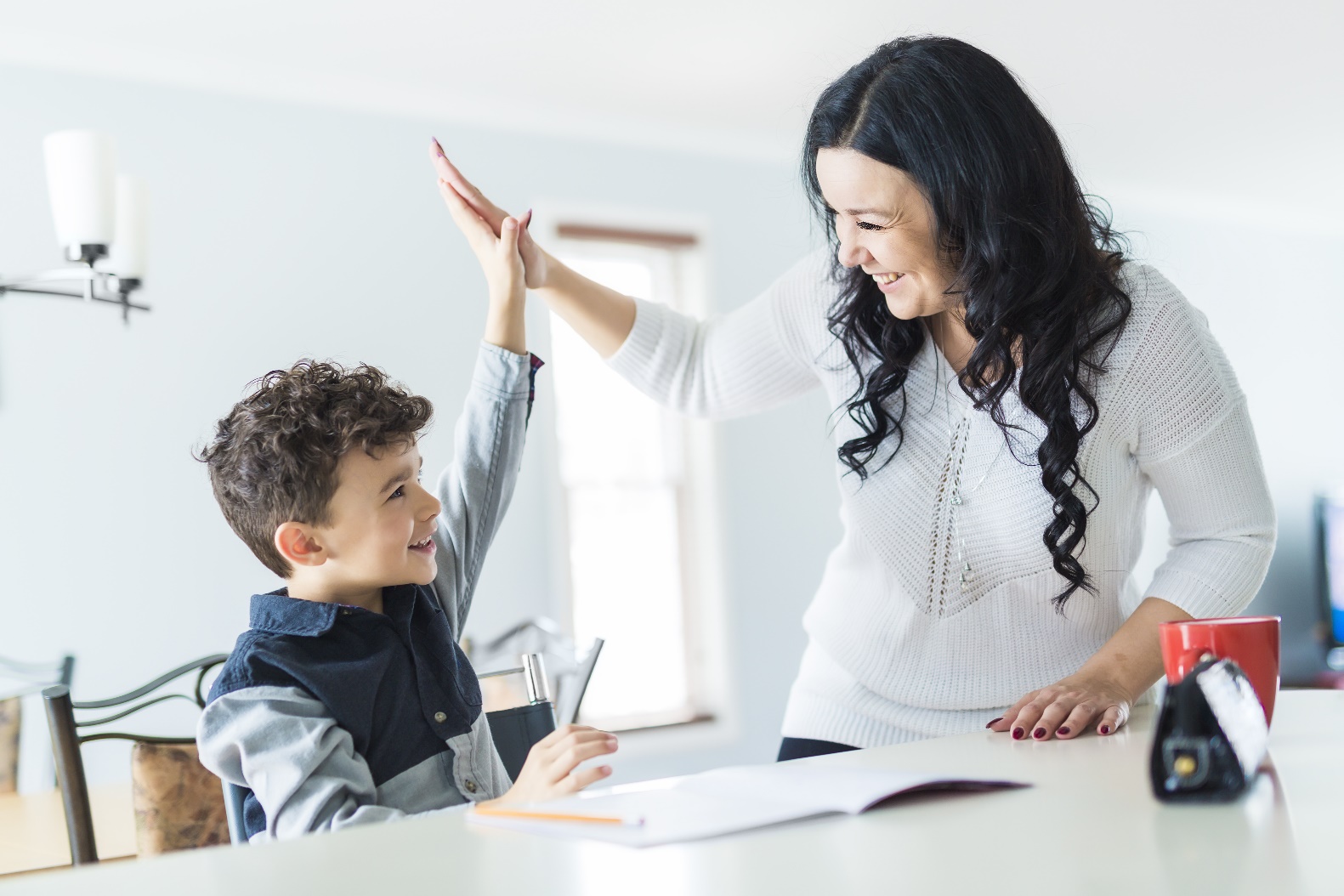 